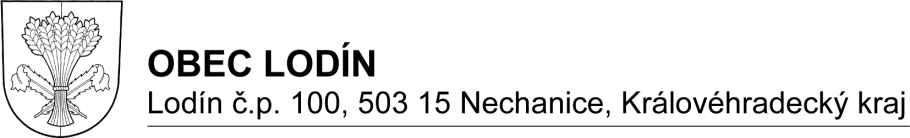                  IČ : 00269051P O Z V Á N K Ana 27. zasedání zastupitelstva obce Lodín, které se bude konat ve čtvrtek 19. ledna 2017 od 18:00 hodin v zasedací místnosti OÚ Lodín.Navržený program:Zahájení, kontrola usnášení schopnosti. Určení ověřovatelů zápisu a zapisovatele.Schválení programu zasedání.Kontrola usnesení z 26. jednání ZO.Schválení dodavatele rekonstrukce víceúčelového hříště.Schválení komise pro výběr dodavatele na zakázku „Oprava sprch v sociálním zařízení kempu Lodín“.Informace starosty Diskuse V Lodíně dne 11. ledna 2017Milan Bartoň, starosta